Name: Maria Mavrova-GuirguinovaE-mail: margir_fhe@abv.bgInstitution: University of Architecture, Civil Engineering and Geodesy (UACEG) – Sofia, Bulgaria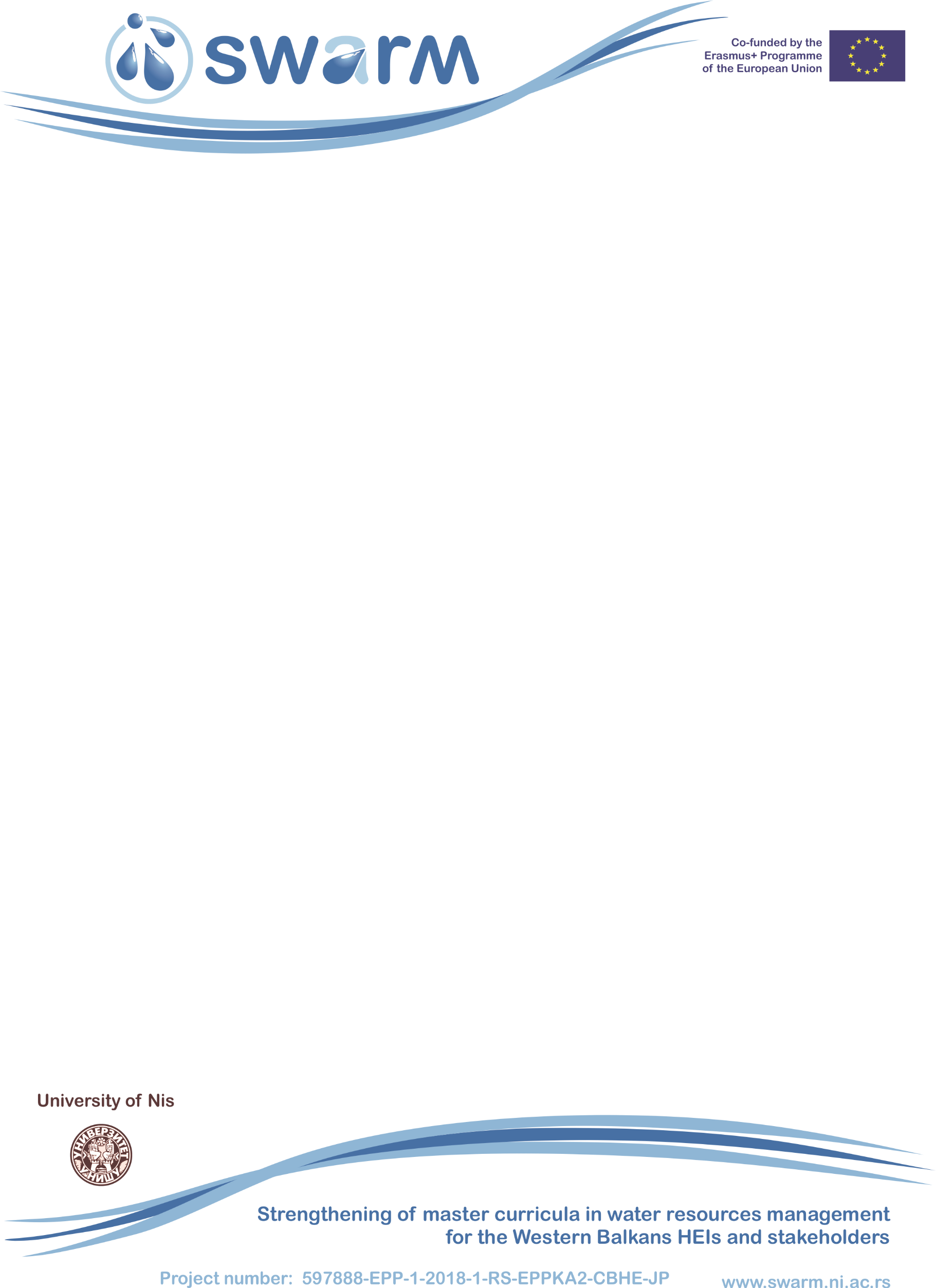 Maria Mavrova-Guirguinova, PhD, Associate professor at UACEG (Faculty of Hydraulic Engineering), graduated in UACEG as MSc in Civil Engineering on Hydraulic Engineering in 1985. Obtained PhD degree in 1998 at UACEG, habilitated in 2005. She has more than more than 20 years of professional experience in the field of Hydraulic Engineering, especially for Flood Risk Assessment and Prevention and Small Dams Safety. She also has an expertise on climate change impact on water resources. She was involved as team leader in preparation of River Basin Management Plans and Flood Risk Management Plans in accordance with WFD. She participated as team leader or expert in projects funded by of United Nations, European Commission, Bulgarian Ministry of Environment and Water, former Ministry of State Policy for Disasters and Accidents.References (max. 5 relevant references)1. “Assessment of the pressures and impacts on surface waters and groundwaters from climate changes and assessment of the availability of water for the economic sectors”, 2014-2016;2. “Flood Warning System Establishment in Arda River Basin For Minimizing the Risk in the Cross Border Area” (ARDAFORECAST), 2013-2014;3. “Analysis and assessment of the risk and vulnerability of the sectors in the Bulgarian economy from climate changes”, 2013;4. “Improving flood prevention and flood hazard awareness trough the development of a standardized approach for small dams risk assessment and management based on European best practices and shared experience” (DAMSAFE), 2011-2013;5. Blöschl, G., Hall, J., ... Mavrova-Guirguinova M. et al., 2017. Changing climate shifts timing of European floods. Science 357  (6351), p. 588-590.6. J. Hall, B. Arheimer, …, M. Mavrova-Guirguinova et al., 2015. A European flood database: facilitating comprehensive flood research beyond administrative boundaries, Proceedings IAHS, 370, p. 89-95, https://doi.org/10.5194/piahs-370-89-2015.7. Kirilov, H., Pencheva, Kotseva, Gabrovki, Slavov, Georgieva, Zaharieva, Ninov, Mavrova-Guirguinova, et al., 2013. Manual for small dams’ flood risk assessment and management, Sofia.References (max. 5 relevant references)1. “Assessment of the pressures and impacts on surface waters and groundwaters from climate changes and assessment of the availability of water for the economic sectors”, 2014-2016;2. “Flood Warning System Establishment in Arda River Basin For Minimizing the Risk in the Cross Border Area” (ARDAFORECAST), 2013-2014;3. “Analysis and assessment of the risk and vulnerability of the sectors in the Bulgarian economy from climate changes”, 2013;4. “Improving flood prevention and flood hazard awareness trough the development of a standardized approach for small dams risk assessment and management based on European best practices and shared experience” (DAMSAFE), 2011-2013;5. Blöschl, G., Hall, J., ... Mavrova-Guirguinova M. et al., 2017. Changing climate shifts timing of European floods. Science 357  (6351), p. 588-590.6. J. Hall, B. Arheimer, …, M. Mavrova-Guirguinova et al., 2015. A European flood database: facilitating comprehensive flood research beyond administrative boundaries, Proceedings IAHS, 370, p. 89-95, https://doi.org/10.5194/piahs-370-89-2015.7. Kirilov, H., Pencheva, Kotseva, Gabrovki, Slavov, Georgieva, Zaharieva, Ninov, Mavrova-Guirguinova, et al., 2013. Manual for small dams’ flood risk assessment and management, Sofia.